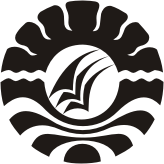 SKRIPSIPENERAPAN MODEL PEMBELAJARAN KOOPERATIF TIPE STUDENTTEAM ACHIEVEMENT DIVISION (STAD) DALAM MENINGKATKANHASIL BELAJAR MATEMATIKA PADA SISWA KELAS IV A SDN 4 MAROANGIN KECAMATAN MAIWAKABUPATEN ENREKANGIRFAN MUSTAJAB SPENDIDIKAN GURU SEKOLAH DASARFAKULTAS ILMU PENDIDIKANUNIVERSITAS NEGERI MAKASSAR2017